AP-36 全自動捆包機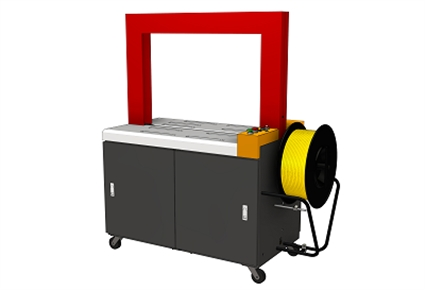 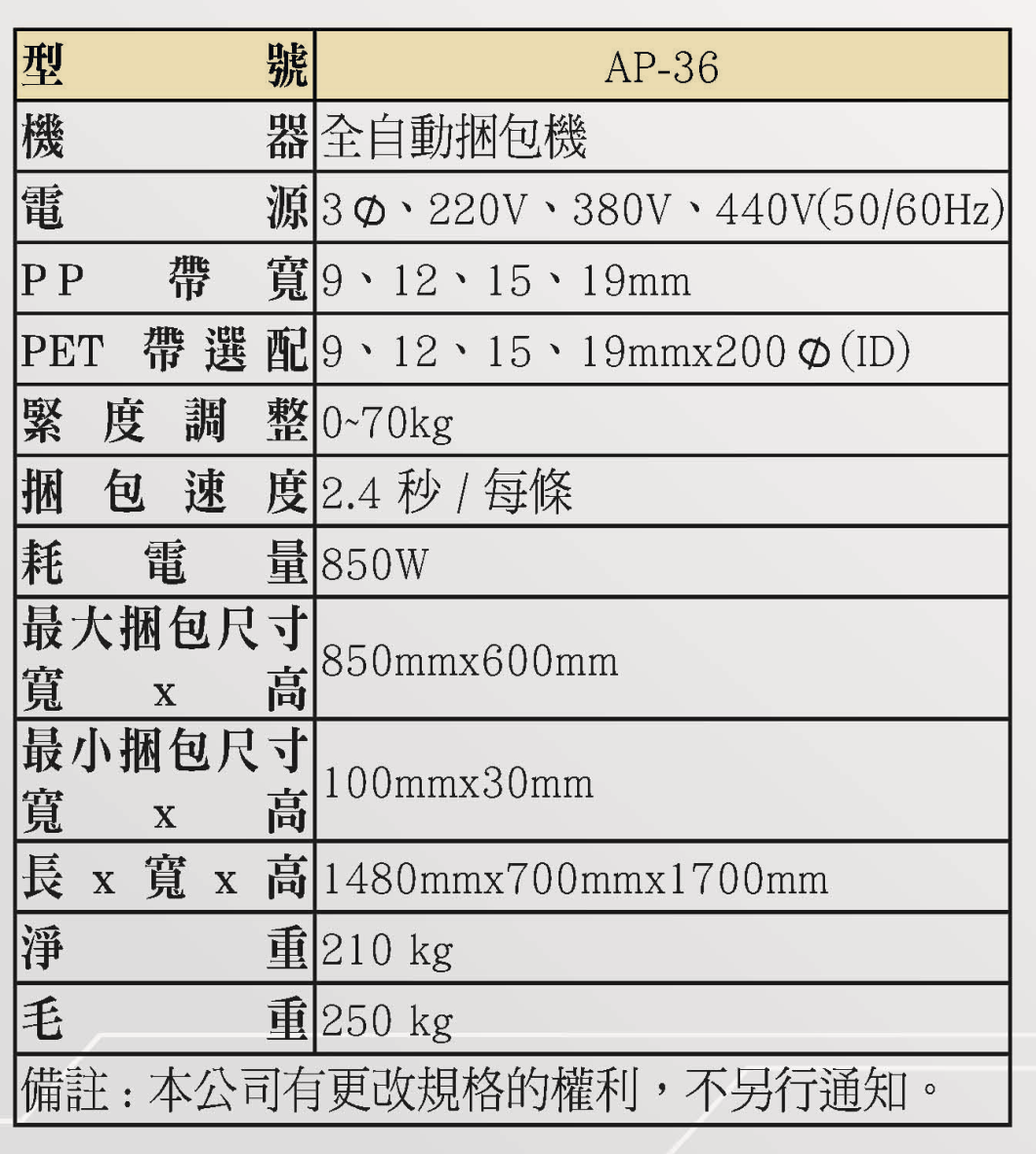 